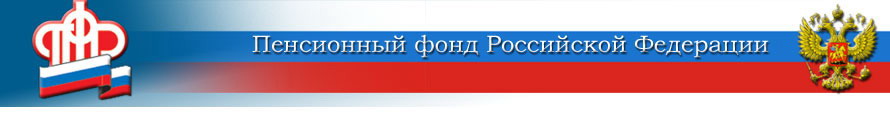 ГОСУДАРСТВЕННОЕ УЧРЕЖДЕНИЕ –ОТДЕЛЕНИЕ ПЕНСИОННОГО ФОНДА РОССИЙСКОЙ ФЕДЕРАЦИИПО ЯРОСЛАВСКОЙ ОБЛАСТИ        __________________________________________________________________       150049 г. Ярославль,     			                         пресс-служба  (4852) 59  01  28       проезд Ухтомского, д.5                                		                       факс       (4852) 59  02  82                                  					                  	            e-mail:    smi@086.pfr.ruУважаемые пенсионеры!Отделение ПФР по Ярославской области в связи с предстоящими предпраздничными днями в феврале 2020 года сообщает согласованный с УФПС Ярославской области график выплаты пенсий и иных социальных выплат                   (далее – пенсий):В городских отделениях почтовой связи с 6-ти разовой доставкой,                     в отделениях почтовой связи с 5-ти разовой доставкой (выходной                  воскресенье-понедельник), в сельских отделениях почтовой связи с режимом работы (вторник, четверг, суббота) выплата пенсии 22 февраля 2020 года будет производиться за 22, 23 февраля 2020 года.В отделениях почтовой связи с 5-ти разовой доставкой (выходной суббота-воскресенье):20 февраля 2020 г. – за 20 и 22 февраля 2020 г.,21 февраля 2020 г. – за 21 и 23 февраля 2020 г.В сельских отделениях почтовой связи с режимом работы понедельник, среда, пятница:21 февраля 2020 г. – за 21, 22 и 23 февраля 2020 г.      Пресс-служба Отделения ПФР                                                                                                                    по  Ярославской  области 